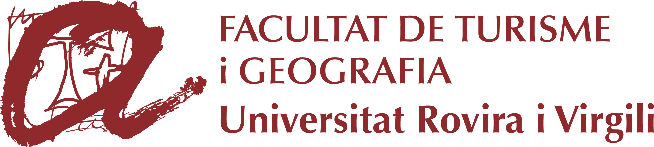 Premis Facultat de Turisme i Geografia de la URV a treballs de recerca de batxillerat i crèdits de síntesi de cicles formatius de grau superior - convocatòria 2021 - 				       SOL·LICITUD            		   Codi classificació: URV.G02.06.01Títol del treball:___________________________________________________________________________ _______Àmbit del Premi al que opta (Recordeu que cal marcar una única modalitat de Premi, i que el Jurat exclourà les sol·licituds que no hagin marcat cap opció del Premi o n’hagin marcat més d’una). Àmbit Geografia Àmbit TurismeMaterial adjunt:      Treball               Altres: ______________________________________Comentaris de la direcció del centre: ______________________________________________________________Vila-seca,          de                                       de  2021				             Vistiplau de la direcció del centre                   Signatura del sol·licitant	                                            	         	         (signatura i segell)	DEGANA DE LA FACULTAT DE TURISME I GEOGRAFIA  DE  LA  UNIVERSITAT  ROVIRA   I VIRGILIUnitat gestora: Oficina de Suport a Deganat de la Facultat de Turisme i GeografiaEn compliment de l’art. 5 de la Llei orgànica 15/1999, de 13 de desembre, de protecció de dades de caràcter personal, us informem que les dades personals que proporcioneu s’incorporaran i es tractaran en un fitxer, la finalitat del qual és gestionar la convocatòria de Premi a treballs de recerca de batxillerat i crèdits de síntesi de la Facultat de Turisme i Geografia de la URV.El responsable d’aquest fitxer és el/la gerent de la Universitat Rovira i Virgili, amb domicili a Tarragona, carrer de l’Escorxador, s/n. Teniu dret a accedir, rectificar i, si s’escau, cancel·lar les vostres dades i a oposar-vos al seu tractament, en les condicions previstes en la legislació vigent. Per exercir aquest drets, heu d’adreçar un escrit o formulari a l’Oficina de Suport a Deganat de la Facultat de Turisme i Geografial de la URV, carrer de Joanot Martorell, 15, 43480 Vila-seca.Sol·licitantNom i cognomsDNIAdreça electrònica (lletra clara, sisplau)TelèfonAdreça, població i codi postalAdreça, població i codi postalAdreça, població i codi postalAdreça, població i codi postalTutor/a i centreNom i cognoms del tutor/aNom i cognoms del tutor/aAdreça electrònica tutor/aAdreça electrònica tutor/aAdreça electrònica tutor/aTelèfon tutor/aInstitut/Col·legiInstitut/Col·legiInstitut/Col·legiInstitut/Col·legiCIF centreCIF centre